Proof of Disability Form for Multiple Students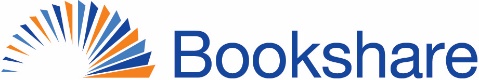 Organizational AccountsWritten proof of disability is one of the requirements that enables Bookshare® to provide access to copyrighted materials to individuals with print disabilities as defined in the U.S. federal copyright law provision (17 U.S.C. § 121) and in Bookshare’s agreements with authors, publishers and others who have provided accessible content.  Use this form to add multiple students or clients at a single time. InstructionsThis form is for use by organizations.  Please create your organizational account online at www.bookshare.org if you have not already done so.  Fill out the Account and Member Information.  If your organization cannot provide names due to confidentiality policies, please contact us at http://www.bookshare.org/contactUs for other options.Have the Proof of Disability section filled in and signed by a qualified professional in the field of disabilities services, education, medicine or psychology.  This professional must be a recognized expert who attests to the physical basis of the visual, perceptual, or other physical disability that limits the applicant’s use of standard print as described in Section 121 of U.S. Copyright Law.  For students:  Certification may be provided by a special education teacher, or for college or university students, the school's Disability Student Services staff who have proof of disability on file.Mail or fax this completed form including the original signature to Bookshare.  Contact information is available at the bottom of each page of this form.Please contact us with any questions: http://www.bookshare.org/contactUs. Proof of Disability FormOrganizational AccountsProof of Disability – To be filled out by Certifying Professional (please type or print)Name of Certifying Professional	TitleOrganization NameAddress	City			State 		ZipDaytime phone						EmailI attest, under penalty of perjury, to the physical basis of the visual, perceptual or other physical disability limiting the following applicants’ abilities to effectively use standard print.   I have the professional qualifications to make such a certification and/or have legal access through my organization to existing written documentation attesting to this fact.Certifying Professional Signature:			Date:			Account and Member InformationName of Registered Primary Contact	Phone NumberOrganizational Account NameMember Information (continued)PLEASE NOTE: For qualifying disability, enter Learning Disability that affects reading (LD), Visual Impairment (VI), other Physical Disability (PD), or a combination thereof.  Bookshare cannot accept other classifications.  Please contact us with any questions: http://www.bookshare.org/contactUs.For grade level, select appropriate grade within K-12, College Freshman-Senior, G for graduate student or A for adult education.Required for All MembersRequired for All MembersRequired for All MembersRequired for Student MembershipRequired for Student MembershipRequired for Student MembershipFor U.S. K-12 OnlyDoes the student have the following type of plan?For U.S. K-12 OnlyDoes the student have the following type of plan?Member / Student NameQualifying Disability(use LD, VI, and/or PD only)Dateof BirthGradeDistrictSchoolPublic School IEP504 Plan